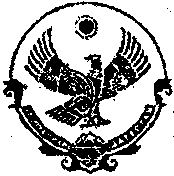 РЕСПУБЛИКА  ДАГЕСТАНМуниципальное  образование«Бабаюртовский  район»Собрание депутатов муниципального районас. Бабаюрт  ул. Ленина  №29                                                                      тел (87247)  2-13-31  факс 2-13-31Решение28 февраля    2017 года                                                                  № 132 -6РСОтчет Главы муниципального района "Бабаюртовский район" Карагишиева Э.Г.  о своей деятельности и деятельности  администрации муниципального района"Бабаюртовский район" за 2016 год работы	Заслушав и обсудив в соответствии  с частью 12 статьи 31 Устава муниципального района   отчет Главы муниципального района  «Бабаюртовский район» Карагишиева Э.Г.  о своей деятельности и деятельности  администрации муниципального района  за 2016 год работы, Собрание депутатов муниципального района решает:1.Деятельность  Главы муниципального района «Бабаюртовский район» Карагишиева Э.Г.    и администрации муниципального района  «Бабаюртовский район» за 2016 год работы считать удовлетворительной.2. Настоящее решение и отчет Главы муниципального района «Бабаюртовский район» Карагишиева Э.Г.   опубликовать в районной газете «Бабаюртовские вести» и разместить в сети Интернет на официальном сайте МО «Бабаюртовский район»:  Председатель Собрания депутатов	              		 А.А. Акмурзаевмуниципального района				           	Отчет  Главы муниципального района Карагишиева Э.Г. за 2016 год работы на 15-м заседании Собрания депутатов муниципального района 28.02.2017 годаУважаемые  депутаты  Собрания  депутатов муниципального района, главы сельских  муниципальных образований, руководители  бюджетных  организаций  и учреждений, приглашенные!Уважаемые  бабаюртовцы!	Как вы  знаете,  6  февраля 2017 года в Махачкале  состоялась  шестая  сессия депутатов Народного  Собрания  Республики Дагестан  шестого  созыва,  на  котором   с Посланием (отчетом)  к  дагестанскому  народу  обратился   Глава  Республики Дагестан Рамазан Абдулатипов.  	Глубокий  анализ существующего положения в районе  и конкретные  задачи  на  2017-й  год  нацеливают нас   на  новые  свершения  на  благо  наших людей,  на  благо нашего Дагестана  и на  благо  нашей   великой  Родины  - России.	Прошедший  2016  год был  для  нас, как и для  всей  страны, нелегким, но мы  справились  с непростыми  вызовами - сказал  Рамазан  Гаджимурадович.                     	Хочу  отметить,  что  2016-й  год  был  непростым  и для  нашего  района, для нашей  команды, становление которого  проходило  с определенными  трудностями и не  без  изъянов.  Но   мы  тоже справились.	 В  отчетном 2016-м  году  обеспечен рост  большинства макроэкономических показателей  в народном  хозяйстве  района:  промышленного  производства - на 153 %, налоговых  и неналоговых доходов  консолидированного бюджета - на 103,1 %, инвестиций  в  основной  капитал - на 104 %, выполненных работ  по виду деятельности  «Строительство» - на 104 %, продукции  сельского  хозяйства  - на  100,1  процентов.Успешно  реализуется  в районе  приоритетный  проект развития  Республики Дагестан «Обеление  экономики».За  2016 год в  консолидированный бюджет муниципального района поступило налоговых  и неналоговых доходов сумме 127 млн.484,6 тыс. руб., что составляет 103,1  процентов к плану (плановое задание на 2016 год -123 млн. 708,5 тыс. руб.). За  АППГ  выполнение  составляло 87 % или же поступило  в бюджет района 103 млн. 690 тыс. рублей. Выполнены  планы  практически  по  всем  видам налогов  и сборов.Вместе  с тем остался невыполненным  план  по  сбору налога  на   доходы  физических  лиц  -план по сбору налога на доходы физических лиц  выполнен на 93,3 процента, при плане 80 млн. 243 тыс.руб., собрано 74 млн.872,8 тыс.руб. Причина неисполнения: недофинансирование из бюджета Республики Дагестан. В сравнении с 2015 годом за 2016 год достигнут прирост налоговых и неналоговых поступлений в консолидированный бюджет  на 23 млн. 794,2 тыс. руб., или темп роста составил 123 процента. Прирост достигнут за счет увеличения поступлений по всем налоговым и неналоговым доходам.          Уровень дотационности в 2016 году  составил 59,66 процентов  при годовом задании 63,5 процента. (В 2015 году уровень дотационности составлял 64,5 процента).          Администрацией муниципального района для исполнения планового  задания использовался весь административный ресурс, в первую очередь обязывали всех работников бюджетной сферы оплачивать начисленные суммы налога, также обязывали родителей детей дошкольных образовательных учреждений погасить имеющуюся задолженность по налогу.  Но  нас  до  конца  не  устраивает  деятельность наших  глав, депутатов муниципальных образований селений  Уцмиюрт, Туршунай, Хамаматюрт, Герменчик, которые  не  выполнили  годовые планы  по налогам  и сборам.  Слабую  работу  в  этих  муниципалитетах  проводят  наши  депутаты  районного  Собрания.	По снижению неформальной занятости населения с начала года с участием УП РОВД, специалиста ОПФ России по РД в Бабаюртовском районе, инспектора ИФНС России №15 по РД, Главного  государственного инспектора труда в Республике Дагестан, ведущего специалиста Кизлярского ФЛФОМС, уполномоченного представителя по Бабаюртовскому району РОФССРФ по РД проведено 24 рейдовых проверок, выявлено 956 работников, с которыми не заключены трудовые договора и физических лиц, которые не состояли на учете в налоговом как индивидуальные предприниматели. Всего за 2016 год легализовано 936 человек, при плановом задании 928 ед., годовой план по неформальной занятости выполнен на 101 %.По  данным служб района, которые занимаются подготовкой  документов  на актуализацию земельных  участков  и объектов капитального  строительства  в 2016 году подали заявления граждан на получение  правоустанавливающих документов в количестве 3391,  что больше плана  на 134,2 %, при этом  фактически получено жителями района 2855 так называемых «зелёнок»,  что также превышает  план годовой  на 113 %. По данным Росреестра выполнение плана по актуализации составляет: по земельным  участкам -72 %, по ОКСам – 63 % или же нами получены 990 зеленок  по земельным  участкам и 726 по ОКСам.  Основные проблемы  в вопросах  проведения актуализации  связаны  с несвоевременным  исполнением  со стороны кадастровой службы  и Росреестром  заявлений граждан на оформление прав собственности  на  земельные  участки  и объекты  капитального  строительства  и несвоевременной  передачей  данных  в налоговую службу  для  включения  их в программу «АИС Налог-3».Главам сельских муниципалитетов  в этой  области есть огромное  поле деятельности,  так  в  соответствии   с проведенным  анализом  только  37,8 %  ОКСов  из  8470  актуализировано  и 41,6 % земельных  участков  от 10579 земельных  участков  имеют  правоустанавливающие документы. 	 Количество субъектов малого предпринимательства насчитывается 805 единиц или 147% к предыдущему году.  По сравнению с 2015 годом  наблюдается рост  численности индивидуальных предпринимателей. Количество индивидуальных предпринимателей в  текущем году составило 699 чел., против 449 чел. в 2015 году. На данный показатель отразились проводимые администрацией муниципального района мероприятия по выявлению лиц, осуществляющих деятельность без  регистрации в налоговых органах. Всего с начала года членами рабочей группы по вопросам выявления и постановки на  налоговый учет лиц, занимающихся предпринимательской деятельностью без постановки на учет в налоговом органе, были проведены 40 рейдовых мероприятий. Было выявлено 198 физических лиц, занимающихся предпринимательской деятельностью без регистрации в налоговом органе. По результатам мероприятий обеспечена постановка на учет в налоговом органе 175 физических лиц, как индивидуальный предприниматель. Были составлены протокола об административной ответственности на 119 человек. Сумма поступивших штрафов составила 81,6 тыс. руб.Оборот субъектов малого предпринимательства за 2016 год составил 1млрд.963,5 млн., индекс оборота субъектов малого и среднего предпринимательства составил 123,5 % к предыдущему году. Всего в 2016 году  уплачено налогов в бюджеты всех уровней субъектами малого предпринимательства 14 млн.733 тыс.руб., по сравнению с 2015 годом рост составил 107,4 процента.            Предприятия малого бизнеса активно участвуют в системе государственного заказа.  Доля закупок продукции для государственных нужд у предприятий малого бизнеса, в процентах от годового лимита бюджетных средств, выделенного администрации муниципального  района «Бабаюртовский район», по итогам  2016 года составила 40,8 процентов  или 8 млн.379 тыс. руб.  Нам и дальше  надо  расширять  работу  в этой  сфере.    Необходимо  малому  бизнесу  оказывать  методическую  и по  возможности финансовую помощь.      	Основной  отраслью  экономики   района  является  агропромышленный  комплекс. Развитие агропромышленного комплекса района основано на реализации приоритетного проекта «Эффективный АПК» и районной программы «Развитие сельского хозяйства и регулирования рынков сельскохозяйственной продукции, сырья и продовольствия на 2013 -2020 годы».	Основная специализация сельскохозяйственного производства района - животноводческо-садоводческая. Производством сельско-хозяйственной продукции занимаются 10 сельхозорганизаций, 47 КФХ и 13096 личных хозяйств населения.	Общая площадь сельскохозяйственных угодий района составляет 43,3 тыс. га, из них основная доля (61,0%) приходится на пашню, 36,3% - на пастбища, 0,9% - на многолетние насаждения, 1,8% - на сенокосы. Доля фактически используемых сельскохозяйственных угодий в общей площади сельскохозяйственных угодий составляет 93,7%.За январь-декабрь  2016 года объём производства продукции сельского хозяйства в хозяйствах всех категорий составил 3755,7 -млн. руб. или 100,1 % от установленного плана на  текущий год.	Эффективное использование пашни в 2016 году показало,  что произведено зерна в количестве 20,0 тыс. тонн, что на 2 % больше чем в предыдущем году, грубых кормов 100,7 тыс. тонн, что на 6,9 % больше, а овощей 27,6 тыс. тонн, что на 0,4 % больше показателей 2015 года.Развитие виноградарства в районе стало ключевым моментом развития и укрепления сельского хозяйства района. На сегодня имеются виноградники на площади 218,6 га. По всем категориям хозяйств в 2016году произведено винограда 1597 тонн, со средней урожайностью каждого гектара 118,3 центнера.	В 2015 году дан старт развитию садоводства в районе. Всего в районе имеются сады на площади 264,5 га, в том числе за крестьянско-фермерскими хозяйствами находятся сады на площади 57,3 га, из которых 30 га заложен в 2016 году.	В районе, в личном подсобном хозяйстве, практикуется производство овощей в зимних теплицах и в весенних парниках. Произведено всего овощей в защищенном грунте в 2016 году 408,5 тонн.Для обеспечения жителей района свежими овощами в зимний период на базе ЛПХ с.Ново-каре введена и действует теплица площадью 432 кв. м., начато строительство зимних теплиц на площади 1680 кв. метров в с. Ново-каре и с.Бабаюрт. 	Достигнуты определенные результаты в производстве продукции животноводства, в частности, по увеличению мясной  и молочной  продукции скота  и птицы. Объем производства  животноводческой  продукции  за  2016 год составил: 2035529 тыс. рублей. Так, по итогам 2016 года произведено:мяса на 7,5 % больше,  чем  произведено  в 2015 году, молока произведено на 6,6 % больше по сравнению  с прошлым годом. Шерсти произведено 277,2 тонн, что составило 103% к уровню прошлого года,  яиц произведено на 3,0  % больше уровня прошлого года и составило 7202 тыс. шт.Произведенная продукция  реализуется через собственные торговые сети, расположенные в городах: Махачкала, Кизляр, Хасавюрт и с. Бабаюрт.Привлечено инвестиций в АПК района в 2016 году в размере 192,5 млн. рублей.Для развития сельскохозяйственной потребительской кооперации в районе 8 сентября 2016 года зарегистрирован сельскохозяйственный потребительский снабженческо-сбытовой кооператив "Возрождение".В последние годы успешно реализуется ФЦП «Устойчивое развитие сельских территорий на 2014-2017гг» и на период до 2020 года.В 2016 году сдан в эксплуатацию ФАП в с. Новая Коса, объем выполненных работ составил 2,5 млн. рублей.Идет  строительство  водопроводной  сети и строительство  артскважины  в с.Ново-каре, общий  объем  средств   по завершению  составит  37  млн. рублей.Вместе  с тем, в агропромышленном  комплексе у нас много  проблем и недочетов.Более  эффективно  надо  использовать пашню.  Мы  на  бумаге  создали  1 потребительский  снабженческо-сбытовой   кооператив, который  на  деле  должен работать  и помочь  нашим  сельхозтоваропроизводителям.В  районе   развито «лоскутное» земледелие, нам  необходимо  объединять  их  в кооперативы, сельхозартели, ООО и другие  формы  кооперации, чтобы   они  имели  возможность для  получения  банковских  кредитов, приобретения  техники  в лизинг, приобретения  качественных  семян, минеральных  удобрений  и т.д.Управлению  сельского хозяйства района  надо  серьезно  заняться  логистикой, развитием перерабатывающей отрасли продуктов сельского хозяйства и реализацией программы по устойчивому развитию сельских поселений. 	На  территории  Бабаюртовского района  функционируют  23 общеобразовательных  учреждения, из них  11  расположены  в нетиповых  помещениях. Совокупная  мощность всех  образовательных  учреждений  района  составляет  4254  места.  Численность  учащихся    в общеобразовательных   учреждениях  составляет  5567  учеников. Доля  учащихся  общеобразовательных  учреждений, занимающихся  в первую  смену – 76,4 % (по республике – 72,1). Средняя  наполняемость  классов – 15 человек. 	Мы  будем делать всё  от нас зависящее для завершения в этом году ремонта  Бабаюртовской  СОШ №1, строительства СОШ №2,  а также продолжения  строительства  Львовской  СОШ.Удельный  вес  лиц, сдавших единый государственный  экзамен, от  числа  выпускников  муниципальных  учреждений, участвовавших   в едином  государственном  экзамене в 2016 году  составил  86,5,  а  в 2015 – 81,6 %.Число дошкольных  учреждений  по району  составляет 9 единиц, в них – 925 мест. Охват детей  от 1 до 7 лет дошкольными  образовательными  учреждениями  в 2016 году составил 14 %.На  территории  района  функционируют  19  учреждений  здравоохранения,  в том  числе  1 – районная  больница, 4 – участковые больницы, 14-фельдшерско-акушерских пунктов. Обеспеченность койками в муниципальных  учреждениях  здравоохранения  на  10 тыс. человек  составляет 46,3 (по РД – 69,0).	По состоянию на  1  января  2017 года   в Центр занятости населения  Бабаюртовского района  в поисках работы обратилось 675 чел., из них трудоустроены 533 чел., в том числе на временные  рабочие  места – 409 человек. В  качестве  безработных зарегистрировано  269 человек.В 2011-2013 годах были разработаны Генеральные планы 15 сельских поселений, но данные генпланы не доведены до конца, отсутствуют полноценный картографический материал, нет карт зонирования.В настоящее время ведется работа по завершению разработки генпланов силами сельских поселений и района.	За последние годы санитарное состояние территории района и территорий, прилегающих к федеральной дороге значительно улучшилось. Ведется регулярная очистка этих территорий. Вдоль федеральной автодороги, в пределах населенных пунктов все стройбазы, автомойки огораживаются и облагораживаются. В  с. Бабаюрт приобретены и установлены более 300 мусорных контейнеров и спецавтомобиль по вывозу мусора.В муниципальных образованиях с.с. Бабаюрт, Адильянгиюрт и Татаюрт  завершается отвод земель под места складирования и захоронения твердых бытовых отходов.К будущему полигону в Бабаюрте проведена гравийная дорога длиной 1,5 км. Решен вопрос с ограждением, электроснабжением и с водопроводом на территорию полигона.Разработаны схемы водоснабжения и водоотведения сельских поселений района.Разработан и утвержден Министерством природных ресурсов и экологии Республики Дагестан экологический паспорт района. Учитывая  то обстоятельство, что 2017-й  год объявлен годом экологии  и  Министр  экологии  РД  Карачаев   Н.А. является  куратором  нашего  района, нам необходимо   провести  ряд  первоочередных  мер  по вопросам  защиты   окружающей   среды (лесопосадки, ликвидация  незаконных свалок,  чистота  и порядок  в населенных пунктах, предприятиях и организациях  района). Построен водопровод в селении Ново-каре протяженностью 16 км в 2015 году.В настоящее время серьезное беспокойство вызывает у администрации района водоснабжение населенных пунктов Бабаюрт, Адильянгиюрт и Львовское.В настоящее время ищем возможность включения строительства водопроводов в с.с. Бабаюрт, Адильянгиюрт и Львовское в Федеральную целевую программу «Устойчивое развитие сельских территорий на 2014-2017 годы».Наиболее острой общественно-политической проблемой в муниципальном образовании являются земельные споры между жителями селения Львовское №1 и хозяйствами Казбековского района вокруг земельного участка бывшего ложа озера «Кала-коль» площадью 784 гектара.Спор о возврате этих земель тянется более 10 лет. Неоднократно вопрос обсуждался и на уровне Правительства РД, но вопрос на сегодня не решен.Нами  в  2016 году  во - всех населенных пунктах проведены сходы граждан, на которых были обсуждены жизненно-важные вопросы населения, которые успешно решаются.Уважаемые  депутаты! Дорогие друзья!Опыт  нашей  работы  за  2016-й год подтверждает,  что мы  можем изменить ситуацию   в районе  к лучшему. Перед нами  стоят большие  и амбициозные  задачи, решение  которых  позволит  нам  улучшить благосостояние   и жизнь жителей нашего района.  И  я  хочу   выразить твердую уверенность,  что они будут успешно  выполнены.  Спасибо. 